§762.  Scope1.  Application.  This subchapter applies to an insurer authorized in this State that either assumes or transfers the obligations or risks on contracts of insurance pursuant to an assumption reinsurance agreement.[PL 1993, c. 603 (NEW).]2.  Exceptions.  This subchapter does not apply to the following:A.  A reinsurance agreement or transaction in which the ceding insurer continues to remain directly liable for its insurance obligations or risks under the contracts of insurance subject to the reinsurance agreement;  [PL 1993, c. 603 (NEW).]B.  The substitution of one insurer for another upon the expiration of insurance coverage pursuant to statutory or contractual requirements and the issuance of a new contract of insurance by another insurer;  [PL 1993, c. 603 (NEW).]C.  The transfer of contracts of insurance pursuant to mergers or consolidations of 2 or more insurers to the extent that those transactions are regulated by law;  [PL 1993, c. 603 (NEW).]D.  An insurer subject to a judicial order of liquidation or rehabilitation;  [PL 1993, c. 603 (NEW).]E.  A reinsurance agreement or transaction to which a state insurance guaranty association is a party, except that policyholders do not lose any rights or claims afforded under their original policies pursuant to chapter 57, subchapter III and chapter 62; or  [PL 1993, c. 603 (NEW).]F.  The transfer of liabilities from one insurer to another under a single group policy upon the request of the group policyholder, unless the certificateholder pays all or substantially all of the premium.  [PL 1993, c. 603 (NEW).][PL 1993, c. 603 (NEW).]SECTION HISTORYPL 1993, c. 603 (NEW). The State of Maine claims a copyright in its codified statutes. If you intend to republish this material, we require that you include the following disclaimer in your publication:All copyrights and other rights to statutory text are reserved by the State of Maine. The text included in this publication reflects changes made through the First Regular and First Special Session of the 131st Maine Legislature and is current through November 1. 2023
                    . The text is subject to change without notice. It is a version that has not been officially certified by the Secretary of State. Refer to the Maine Revised Statutes Annotated and supplements for certified text.
                The Office of the Revisor of Statutes also requests that you send us one copy of any statutory publication you may produce. Our goal is not to restrict publishing activity, but to keep track of who is publishing what, to identify any needless duplication and to preserve the State's copyright rights.PLEASE NOTE: The Revisor's Office cannot perform research for or provide legal advice or interpretation of Maine law to the public. If you need legal assistance, please contact a qualified attorney.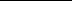 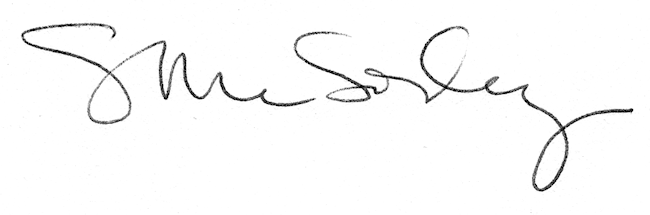 